Medienkommentar 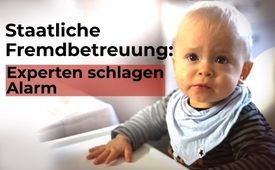 Besorgniserregende Entwicklung durch staatliche Fremdbetreuung - Experten schlagen Alarm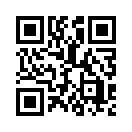 In der heutigen Zeit sind Familien und speziell die Mütter wirtschaftlich gezwungen, ihre Kinder immer früher und folglich länger in staatliche Fremdbetreuung zu geben. Das führt laut Experten zu einer mangelnden Bindungs- und Beziehungsfähigkeit im späteren Leben. Über Folgen und mögliche Lösungsansätze informiert Sie nachfolgende Sendung.Bei Krippenkindern kann die frühe Erfahrung des Mutterverlustes schwerwiegende Folgen für die spätere Entwicklung haben. Für den Psychotherapeuten und Facharzt für Frauenheilkunde und Geburtshilfe Prof. Dr. med. Hans Sachs ist es längst an der Zeit, umzudenken. Schon länger beobachtet er sorgenvoll, wie die einzigartige Verbindung zwischen Mutter und Kind als eine Art unbrauchbares Relikt abgetan wird, das jederzeit durch andere oder anderes ersetzt werden kann. Er entlarvt dabei die Gender-Ideologie als ein Werkzeug, das im Namen der Gleichberechtigung und Gleichstellung die Unterschiede zwischen den Geschlechtern negiert und die Mutterrolle in einem nie dagewesenen Ausmaß diskriminiert. 
Auch der österreichische Historiker und Kindheitsforscher Michael Hüter beobachtet seit ca. 30 Jahren weltweit und in allen Industrienationen die gleiche Entwicklung. Weil Familien gesellschaftlich und politisch nicht mehr erwünscht sind und nicht mehr ausreichend finanziell unterstützt werden, sind viele Eltern zur doppelten Erwerbstätigkeit gezwungen. Im Jahr 2016 gab es in Deutschland bereits mehr als 19 Mill. erwerbstätige Frauen, gegenüber 22 Mill. erwerbstätigen Männern. Experten schlagen Alarm, denn Kinder kommen immer früher und länger in staatliche Einrichtungen und verbringen dort fast die ersten 18 Jahre ihres Lebens. Fachleute, wie der deutsche Psychiater Michael Winterhoff, sprechen von einer besorgnis-erregenden Zahl Jugendlicher, die nach dieser Zeit weder ausbildungsreif noch berufstauglich sind und sich auf einem emotionalen und sozialen Stand von Kleinkindern befinden. Die staatliche Fremdbetreuung führt −  laut dieser Experten − nicht nur zum Bindungsverlust zur Mutter. Auch haben Kinder aufgrund neuer Bildungs-Konzepte immer seltener die Möglichkeit, eine vertrauensvolle Beziehung zu ihrem Erzieher oder Lehrer aufzubauen. Dadurch findet bei den Kindern keine ausreichende Entwicklung der Psyche statt, weshalb es vielen an Einfühlungsvermögen, Leistungsbereitschaft, Rücksichtnahme oder Geduld mangelt. Als Forscher und Historiker liegen Herrn Hüter Zahlen vor, aus denen hervorgeht, dass heute jedes 2. Kind zumindest an einer chronischen Krankheit leidet, Entwicklungsstörungen sowie Verhaltensauffälligkeiten massiv zunehmen und gesunde Kinder inzwischen eine kleine Minderheit geworden sind. „Wenn man die ... Forschungsergebnisse aus Neurologie, Anthropologie, Soziologie und aus der gesamten Kindheitsforschung berücksichtigen würde, müsste eigentlich jede Krippe sofort geschlossen werden und nebenbei mind. 
60-70 % unserer Schulen“, so der Historiker.
Am 23.11.2019 veröffentlichte der bekannte Psychoanalytiker und Psychiater Hans-Joachim Maaz die Halle`sche Erklärung. Aus seiner täglichen Praxis kennt auch er die große Bedeutung der ersten Lebensphase eines Kindes. Die Qualität der Frühbetreuung von Kindern entscheide demnach nicht nur über Gesundbleiben oder Krankwerden, sondern vor allem auch über das spätere Verhalten −  über die psychosoziale Befähigung mit Konflikten und Frustrationen so umzugehen, wie es einer demokratischen Gesellschaft entspricht. 
So enthält die Halle`sche Erklärung bezüglich einer Verbesserung der Betreuung von Kindern folgende Lösungsansätze:
•  Ein Elterngeld bis zum vollendeten 3. Lebensjahr des Kindes, so dass die Kindesbetreuung durch die Eltern erfolgen kann.
•  Sozialrechtliche Gleichstellung der elterlichen Betreuungs- und Fürsorgearbeit mit der Erwerbsarbeit.
•  Den beruflichen Wiedereinstieg der Mutter gesetzlich sichern.
•  Kostenfreie Elternworkshops, um die mütterliche und väterliche Beziehungsfähigkeit zu verbessern.
•  Bei unvermeidbarer Krippenunterbringung: nur max. 2-3 Kinder pro Betreuerin oder Betreuer, wobei
nicht die Bildung, sondern wieder die Beziehungsfähigkeit im Vordergrund steht.
Eine Unterstützung des Anliegens von Dr. Maaz ist möglich unter folgendem Link:
www.hans-joachim-maaz-stiftung.de/stiftung/hallesche-erklaerung/von ah.Quellen:https://www.freiewelt.net/interview/hans-sachs-im-namen-der-gleichstellung-treibt-man-uns-in-die-mutterlieblose-gesellschaft-10079213/
https://www.expresszeitung.com/uebersicht/2017/ausgabe-12-17
https://hans-joachim-maaz-stiftung.de/stiftung/hallesche-erklaerung/
https://seimutig.tv/michael-hueter-evolution-durch-liebe/

https://www.freiewelt.net/interview/der-hass-auf-die-familie-ist-das-sichere-kennzeichen-einer-fruehen-bindungsstoerung-10075443/Das könnte Sie auch interessieren:#Schule - Entwicklungen in Schulen - www.kla.tv/Schule

#Familienpolitik - Auswüchse deutscher Familienpolitik - www.kla.tv/Familienpolitik

#Medienkommentar - www.kla.tv/Medienkommentare

#Fremdbetreuung - www.kla.tv/Fremdbetreuung

#MichaelHueter - www.kla.tv/MichaelHueter

#Kindsentwicklung - www.kla.tv/KindsentwicklungKla.TV – Die anderen Nachrichten ... frei – unabhängig – unzensiert ...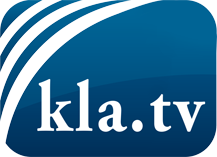 was die Medien nicht verschweigen sollten ...wenig Gehörtes vom Volk, für das Volk ...tägliche News ab 19:45 Uhr auf www.kla.tvDranbleiben lohnt sich!Kostenloses Abonnement mit wöchentlichen News per E-Mail erhalten Sie unter: www.kla.tv/aboSicherheitshinweis:Gegenstimmen werden leider immer weiter zensiert und unterdrückt. Solange wir nicht gemäß den Interessen und Ideologien der Systempresse berichten, müssen wir jederzeit damit rechnen, dass Vorwände gesucht werden, um Kla.TV zu sperren oder zu schaden.Vernetzen Sie sich darum heute noch internetunabhängig!
Klicken Sie hier: www.kla.tv/vernetzungLizenz:    Creative Commons-Lizenz mit Namensnennung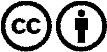 Verbreitung und Wiederaufbereitung ist mit Namensnennung erwünscht! Das Material darf jedoch nicht aus dem Kontext gerissen präsentiert werden. Mit öffentlichen Geldern (GEZ, Serafe, GIS, ...) finanzierte Institutionen ist die Verwendung ohne Rückfrage untersagt. Verstöße können strafrechtlich verfolgt werden.